____________________№_____________«О внесении изменений в постановление администрации города Чебоксары от 28.10.2008 № 250 «Об утверждении  Порядка установления причин нарушения законодательства о градостроительной деятельности»Во исполнение статьи 62 Градостроительного кодекса Российской Федерации, руководствуясь статьей 43 Устава муниципального образования города Чебоксары - столицы Чувашской Республики, принятого решением Чебоксарского городского Собрания депутатов Чувашской Республики от 30.11.2005 № 40, в целях приведения в соответствие с действующим законодательством Российской Федерации, администрация города Чебоксары п о с т а н о в л я е т:1. Внести в Порядок установления причин нарушения законодательства о градостроительной деятельности, утвержденный постановлением администрации города Чебоксары от 28.10.2008 № 250 следующие изменения:1.1. Абзац второй пункта 6 изложить в следующей редакции:«Заинтересованными лицами являются лица, которые Градостроительным кодексом Российской Федерации определяются как застройщик, технический заказчик, лицо, выполняющее инженерные изыскания, лицо, осуществляющее подготовку проектной документации, лицо, осуществляющее строительство, лицо, осуществляющее снос, либо их представители, представители специализированной экспертной организации в области проектирования и строительства».1.2. Абзац первый подпункта 9.3 пункта 9 изложить в следующей редакции:«В случае если техническая комиссия приходит к отрицательным выводам в отношении вопросов, указанных в подпунктах 7.1 и 7.3 пункта 7 настоящего Порядка, составляется отрицательное заключение, в котором могут отсутствовать выводы о характере и размере причинённого вреда, а также предложения о мерах по восстановлению благоприятных условий жизнедеятельности человека.   2. Управлению информации, общественных связей и молодежной политики администрации города Чебоксары опубликовать настоящее постановление в средствах массовой информации.3. Настоящее постановление вступает в силу со дня его официального опубликования.4. Контроль за исполнением данного постановления возложить на заместителя главы администрации по вопросам архитектуры и градостроительства города.Глава администрации города Чебоксары                                   А.О. ЛадыковМарков Алексей Сергеевич23-51-87				СОГЛАСОВАНО:Заместитель главы администрации-руководитель аппарата                                                                  А.Н. ПетровЗаместитель главы администрациипо вопросам архитектурыи градостроительства города                                                     И.Л. КучерявыйИ.о. начальникаправового управления                                                                Д.О. НиколаевЧăваш РеспубликиШупашкар хулаадминистрацийěЙЫШĂНУ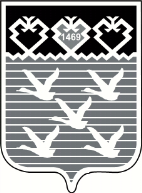 Чувашская РеспубликаАдминистрациягорода ЧебоксарыПОСТАНОВЛЕНИЕ